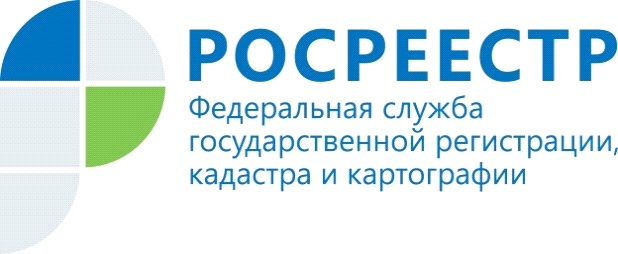 По состоянию на 1 января 2019 годадоля границ муниципальных образований в ЕГРН составила 59 %По состоянию на 1 января 2019 года доля внесенных в Единый государственный реестр недвижимости (ЕГРН) границ муниципальных образований составила 59 % от общего их количества. В ЕГРН внесены сведения о 12 869 границах муниципальных образований, что на 14 % больше по сравнению с тем же периодом прошлого года. В начале 2018 года количество таких границ составило 11 285. Всего в Российской Федерации 21 945 границ муниципальных образований.  Наличие актуальных сведений о границах муниципальных образований в ЕГРН способствует развитию территорий, рациональному использованию земельных ресурсов, эффективному налогообложению, а также гарантирует права собственников недвижимости, снижает риски ведения бизнеса. За отчетный период максимальное увеличение доли установленных границ муниципальных образований отмечено в Республике Калмыкия - 69 %, Волгоградской области – 68 %, Республике Коми - 60 %, Новгородской области - 53 %, Курской области - 43 %, Республике Северная Осетия-Алания – 39 %, Хабаровском крае – 38 %, Калужской области - 28 %. В ЕГРН внесены все границы муниципальных образований в 15 субъектах Российской Федерации: в Республике Алтай, Алтайском крае, Амурской, Астраханской, Владимирской, Воронежской, Калининградской, Новосибирской, Рязанской, Сахалинской, Смоленской, Тамбовской, Челябинской, Ярославской областях, Ямало-Ненецком АО. При этом полностью отсутствует информация о границах муниципальных образований, внесенных в ЕГРН, расположенных на территории Москвы, Севастополя, Магаданской, Ростовской областей, Республики Крым и Чукотского АО.Управление Федеральной службы   государственной регистрации, кадастра и картографии  по Республике Алтай